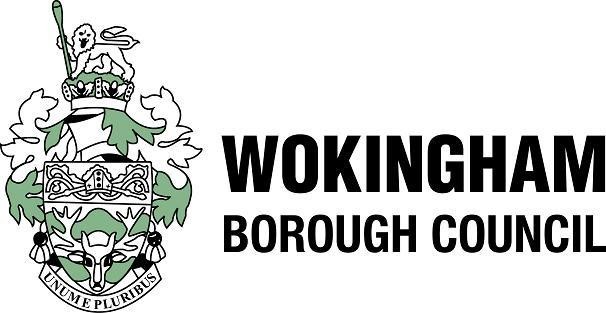 Delegation of Authority Decision Support ToolUNCLASSIFIEDDocument Control InformationTitle:	Delegation of Authority Decision Support ToolDate:	January 2023Review date:	January 2024Version:	1.2Classification:	UnclassifiedOwner:	Jasmine Grimshaw, Service Manager, Corporate ParentingIntroductionThis Decision Support Tool is designed to assist social workers, parents, foster carers and young people in talking to each other about delegated authority.It can help to prepare for the initial Placement Planning meeting and each subsequent review when the Placement Plan is considered. It is an aide to good practice in working with delegated authority. It does not replace or replicate the Placement Plan which is the legal requirement for this purpose.  The required content of the Placement Plan is set out in Schedule 2 of the Care Planning, Placement and Case Review Regulations 2010; relevant statutory guidance is in Chapter 2 of the Children Act 1989 Guidance and Regulations Volume 2: Care Planning, Placement and Case Review.The Decision Support Tool is based on consultations which suggest that the areas covered are those where it is particularly important to have clarity.  The aims are to ensure that the Placement Plan:Is viewed as a living document that can change over timeCovers all the areas necessary for every childIs as clear and inclusive of parents and foster carers as possible.The Decision Support Tool is not a definitive list of tasks and responsibilities: over the life of a child’s placement with foster carers, other areas will inevitably arise and require clarification and not all of the elements that are included with apply to every young person.  In addition to preparing for planning meetings and reviews, its other uses are:To assist supervising social workers to prepare fostering applicants for the tasks in foster care and to assess their needs in relation to the Training, Support and Development Standards for Foster CareFor child care social workers to use with parents who need additional support to understand delegated authority. Clarifying who is best placed to take everyday decisions depends on many factors: the young person’s age, views, legal status and care plan, the parents’ views and the experience and the views of the foster carers.  Collaboration and consultation are essential for successful partnership working.The Delegated Authority Decision Support Tool Child/Young Person:      1More than one person could have authority to give a particular consent/agreement or undertake a particular task, e.g. both the parent and foster carer may be attending parents’ evenings.  If this is the case, the individuals’ respective roles should be clarified in the “Notes” column.VersionDateDescriptionVersion 1January 2021First version developed and published in January 2021Version 1.1January 2022Reviewed and updated.Version 1.2January 2023Reviewed and updated.Medical and HealthMedical and HealthMedical and HealthMedical and HealthConsent/agreement/taskWho has authority to give consent/agreement or undertake the task1Notes (inc. notifications, prior consultation/recording requirement/conditionsDate1.1 Signed consent to emergency medical treatment inc. anaesthesia1.2 Consent – routine immunisations1.3 Planned medical procedures1.4 Medical procedure carried out in the home where the person administering the procedure requires training (e.g. child with disability/illness)1.5 Dental – signed consent to dental emergency treatment inc. anaesthetic1.6 Dental – routine treatment inc. anaesthetic1.7 Optician – appts., glasses1.8 Consent to examination/treatment by school Doctor1.9 Administration of prescribed/over the counter medications1.10 Permission for school to administer prescribed/over the counter medications1.11 Referral/consent for YP to access another service e.g. CAMHSEducationEducationEducationEducationConsent/agreement/taskWho has authority to give consent/agreement or undertake the taskNotes (inc. notifications, prior consultation/recording requirement/conditions)Date2.1 Signed consent for school day trips2.2 Signed consents for school trips of up to 4 days2.3 Signed consents for school trips of over 4 days2.4 School trips abroad2.5 Using computers at school2.6 School photos2.7 Attendance at parents’ evenings2.8 Attendance at PEP meetings2.9 Attendance at unplanned meetings re incidents or immediate issues2.10 Registering at a school2.11 Changing a school2.12 Referral/consent for YP to access another service (lease specify the service)2.13 Personal Health and Social Education3. Personal, leisure and home life3. Personal, leisure and home life3. Personal, leisure and home life3. Personal, leisure and home lifeConsent/agreement/taskWho has authority to give consent/agreement or undertake the taskNotes (inc. notifications, prior consultation/recording requirement/conditions)Date3.1 Passport application3.2 Overnight with friends (“sleep overs”)3.3 Holidays within the British Islands3.4 Holidays outside the British Islands3.5 Sports/social clubs3.6 More hazardous activities e.g. horse riding, skiing, rock climbing3.7 Haircuts/colouring3.8 Body piercing3.9 Tattoos3.10 Mobile phone3.11 Part time employment3.12 Accessing social networking sites e.g. Facebook, Twitter, MSN3.13 Photos or other media activity4. Faith and religious observance4. Faith and religious observance4. Faith and religious observance4. Faith and religious observanceConsent/agreement/taskWho has authority to give consent/agreement or undertake the taskNotes (inc. notifications, prior consultation/recording requirement/conditions)Date4.1 New or changes in faith, church or religious observance4.2 Attendance at a place of worshipIdentity and NamesIdentity and NamesIdentity and NamesIdentity and NamesConsent/agreement/taskWho has authority to give consent/agreement or undertake the taskNotes (inc. notifications, prior consultation/recording requirement/conditions)Date5.1 Life Story Work5.2 New or changes in “nicknames”, order of first names, or preferred namesContactContactContactContactConsent/agreement/taskWho has authority to give consent/agreement or undertake the taskNotes (inc. notifications, prior consultation/recording requirement/conditions)Date6.1 Transport6.2 Arranging6.3 Facilitation6.4 Formal supervision6.5 Indirect contact e.g. tel and by computer7. Other areas or categories7. Other areas or categories7. Other areas or categories7. Other areas or categoriesConsent/agreement/taskWho has authority to give consent/agreement or undertake the taskNotes (inc. notifications, prior consultation/recording requirement/conditions)Date8. Additional Notes or questionsSignaturesSignaturesSignaturesSignaturesName of Social Worker:Signature:Date:Name of Foster CarerSignature:Date:Name of Supervising Social WorkerSignature:Date:Name of ParentsSignature:Date: